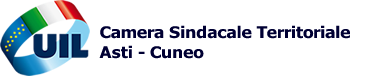 PROPOSTA DI CONVENZIONEDATA: .....................	NOME AZIENDA: ............................................................................TITOLARE: (nome e cognome): ......................................................................................Indirizzo Azienda (via e n.): ..................................................................................................CAP: .................	COMUNE: ...........................................................................................Tel.pubblico: .............................................	Tel.Resp. Convenzione: ............................................EMAIL (da pubblicare): ...................................................................................................EMAIL diretta (solo uso interno): .....................................................................................SITO AZIENDA: ............................................................................................................SETTORE: .....................................................................................DESCRIZIONE AZIENDALE: (max 400 caratteri: possibile inviarla anche via email) .....................................................................................................................................................................................................................................................................................................................................................................................................................................................SCONTISTICA: possibile inserire uno sconto fisso uguale per tutti gli articoli o servizi forniti (es.sconto 10%), oppure specificare gli articoli scontati, o inserire un “range” (es. dal 5% al 30% a seconda degli articoli) possibilità di allegarla al presente modulo.................................................................................................................................................................................................................................................................................Eventuali Limitazioni: ......................................................................................................AVVERTENZE: 1) con la presente Proposta di Convenzione, se accettata, L’Azienda si impegna a riconoscere agli iscritti UIL ASTI-CUNEO gli sconti sopra indicati sino ad eventuale disdetta di una delle parti. CST UIL ASTI CUNEO si impegna, ad informare i propri tesserati della convenzione in tutti i canali a disposizione della stessa. Per ogni ulteriore informazione relativa alla presente Convenzione contattare: Pollina Viviana, Corso Alessandria, 220 - 14100 Asti - tel. 342 8649357 – vivianapollina.uilm@gmail.com. Con la firma il Titolare autorizza CST UIL ASTI CUNEO al trattamento dei    dati personali e aziendali per le finalità oggetto del presente accordo di convenzione, con particolare riferimento alla diffusione di informazioni agli iscritti UIL e ai loro familiari tramite i canali sindacali. (sito, pagina Facebook, newsletters, app ecc.).FIRMA TITOLARE: ..........................................................................................................(leggibile, + timbro aziendale)